OTVÍRÁME NOVÉ ORTOTICKO PROTETICKÉ PRACOVIŠTĚod 1.6.2018na adrese: Bieblova 38/2, 500 03 Hradec KrálovéORTOTICKO PROTETICKÉ CENTRUM s.r.o.      www.ortoprotetika-brno.czinfo@ortoprotetika-brno.czfacebook: ORTOTICKO PROTETICKE CENTRUM  s r o M.A. Ortopedická Protetika s.r.o.www.maprotetika.czuh.hradiste@maprotetika.czfacebook: M.A. Ortopedicka Protetika s r o Ve spolupráci s firmou M.A. Ortopedická Protetika s.r.o.- Uherské Hradiště nás od 1.6.2018 najdete na adrese Bieblova 38/2, 500 03 Hradec Králové. V případě zájmu o návštěvu tohoto pracoviště je nutné se objednávat na telefonním čísle 531 012 151.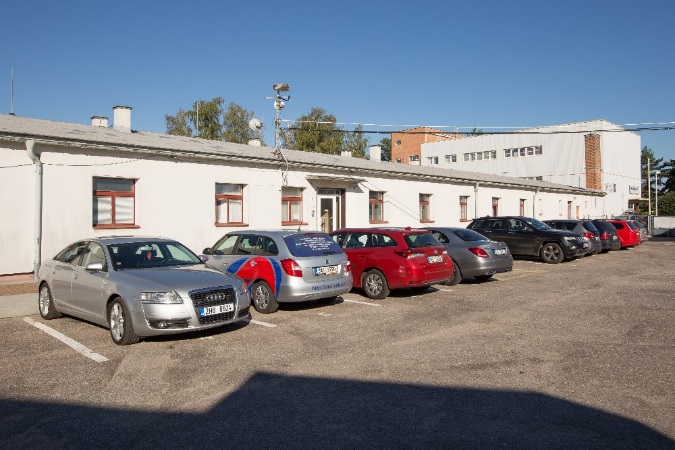 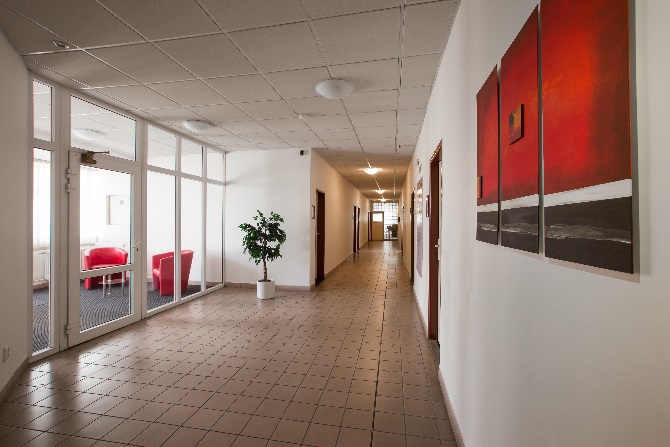                                                        Vyrábíme a nabízíme:               25 let zkušeností v oboruProtézy dolních a horních končetinOrtézy trupové, končetinovéStabilizační ortézy pro sed3D a 2D technologie v oboruOrtopedická a DIA obuv, ortopedické vložkyCitlivý individuální a profesionální přístupPříjemné zázemíKonzultaceE-shopParkování v areáluSmlouvy se všemi zdravotními pojišťovnami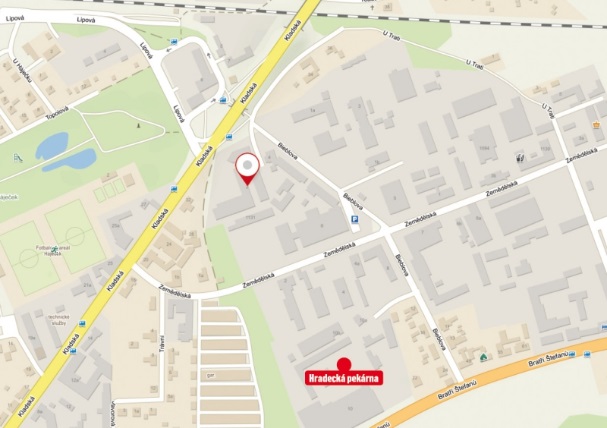 